                                      ОКПО  96233230       ОГРН  106022 000 6956           ИНН 0236004694                             ?АРАР                                                                         РЕШЕНИЕ29 ноябрь     2012 й                         № 100                     от 29    ноября О внесении изменений в решение Совета сельского поселения Юнусовский  сельсовет муниципального района Мечетлинский район Республики Башкортостан от 17.11.2006 г. №120 «Об установлении земельного налога»(с последующими изменениями и дополнениями)	 В соответствии с Налоговым кодексом Российской Федерации  Совет сельского поселения Юнусовский  сельсовет муниципального района Мечетлинский район Республики Башкортостан решил:        Внести в решение Совета сельского поселения Юнусовский  сельсовет муниципального района Мечетлинский район Республики Башкортостан от 17.11.2006 г. №120 «Об установлении земельного налога» изменения, изложив его в следующей редакции:     1. Ввести на территории сельского поселения Юнусовский  сельсовет муниципального района Мечетлинский район Республики Башкортостан земельный налог, установить  порядок и сроки уплаты налога за земли, находящиеся в пределах границ сельского поселения Юнусовский  сельсовет  муниципального района Мечетлинский район Республики Башкортостан.      2. Установить налоговые ставки земельного налога в размере:      2.1. 0,1 процента по земельным участкам, занятыми  бюджетными, автономными и казенными учреждениями созданных Республикой Башкортостан и муниципальными образованиями муниципального района Мечетлинский район Республики Башкортостан, финансовое обеспечение деятельности которых осуществляется за счет средств соответствующих бюджетов – в отношении земельных участков, приобретенных (предоставленных) для непосредственного выполнения возложенных на эти учреждения функций.     2.2. 0,2 процента в отношении земельных участков:	   -  отнесенных к землям сельскохозяйственного назначения или к землям в составе зон сельскохозяйственного использования в населенных пунктах и используемых для сельскохозяйственного производства;     2.3.  0,3 процента в отношении земельных участков:	      - занятых жилищным фондом и объектами инженерной инфраструктуры жилищно-коммунального комплекса (за исключением доли в праве на земельный участок, приходящейся на объект, не относящийся к жилищному фонду и к объектам инженерной инфраструктуры жилищно-коммунального комплекса) или приобретенных (предоставленных) для жилищного строительства;     - приобретенных (предоставленных), для личного подсобного хозяйства, садоводства, огородничества или животноводства,  а также дачного хозяйства;     2.4.  1,5 процента в отношении  земельных участков:     - из земель сельскохозяйственного назначения, не используемых для сельскохозяйственного производства;     -  прочих земельных участков.     3.Освободить от уплаты земельного налога следующие категории налогоплательщиков:     3.1 Инвалидов и участников Великой Отечественной Войны.     4.  Отчетным периодами для налогоплательщиков – организаций и физических лиц, являющихся индивидуальными предпринимателями, установить  первый квартал, второй квартал, третий квартал  календарного года (п.2 ст.393 НК РФ.)     5. Установить для налогоплательщиков – организаций и физических лиц, являющихся индивидуальными предпринимателями, сроки уплаты авансовых платежей  не позднее последнего числа месяца, следующего за истекшим отчетным периодом, исчисленных по истечении первого, второго и третьего квартала текущего налогового периода как одна четвертая соответствующей налоговой ставки процентной доли кадастровой стоимости земельного участка по состоянию на 1 января года, являющегося налоговым периодом.     По итогам налогового периода налогоплательщиками-организациями и физическими лицами, являющимися индивидуальными предпринимателями уплачивается  до 1 февраля года, следующего за истекшим налоговым периодом, сумма налога, определяемая как разница между суммой налога, исчисленная по ставкам, предусмотренным пунктом 2 и суммами подлежащих уплате в течение налогового периода авансовых платежей по налогу.     Уплата налога налогоплательщиками – физическими лицами, не являющимися индивидуальными предпринимателями производится не позднее 1 ноября  года, следующего за истекшим налоговым периодом.     6. Налогоплательщики, имеющие право на налоговые льготы и уменьшение налогооблагаемой базы, должны представить документы, подтверждающие такое право, в налоговые органы в срок до 1 февраля года за истекшим налоговым периодом либо в течение 30(тридцати) дней с момента возникновения права на льготу либо уменьшение налогооблагаемой базы.     2. Решение обнародовать не позднее 30 ноября 2012 года в здании Администрации сельского поселения   3.  Настоящее решение вступает в силу с 1 января 2013 года, но не ранее чем по истечении одного месяца со дня его официального обнародования.Глава  сельского поселения Юнусовскийсельсовет муниципального районаМечетлинский район РеспубликиБашкортостан                                                                              Р.М.Нигматуллин д.ЮнусовоБАШ?ОРТОСТАН РЕСПУБЛИКА№ЫМ»СЕТЛЕ РАЙОНЫМУНИЦИПАЛЬ РАЙОНЫНЫ*ЙОНОС  АУЫЛ СОВЕТЫАУЫЛ БИЛ»М»№ЕСОВЕТЫ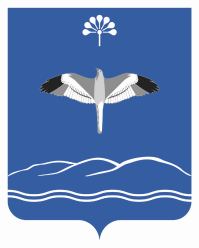 СОВЕТСЕЛЬСКОГО ПОСЕЛЕНИЯЮНУСОВСКИЙ СЕЛЬСОВЕТМУНИЦИПАЛЬНОГО РАЙОНАМЕЧЕТЛИНСКИЙ РАЙОНРЕСПУБЛИКИ  БАШКОРТОСТАНХаерзаманов  урамы, 1, Йонос ауылы   452563 Тел (347-70) 2-86-37Е-mail :  yunusovo-ss@mail.ru  Хаерзаманова ул., д. 1,,д.Юнусово,452563Тел (347-70) 2-86-37Е-mail :  yunusovo-ss@mail.ru 